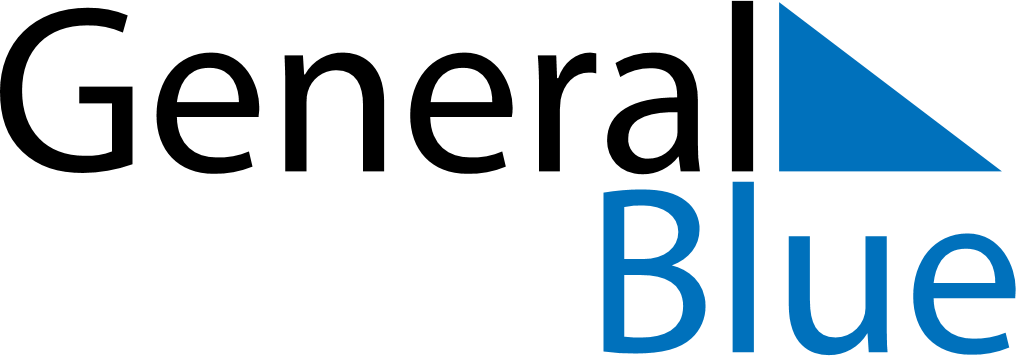 January 2018January 2018January 2018BeninBeninSUNMONTUEWEDTHUFRISAT123456New Year’s Day78910111213Fête du Vodoun141516171819202122232425262728293031